第17回荏原グループ世界の子ども環境絵画展荏原グループ社会貢献活動支援業務委託執行報告書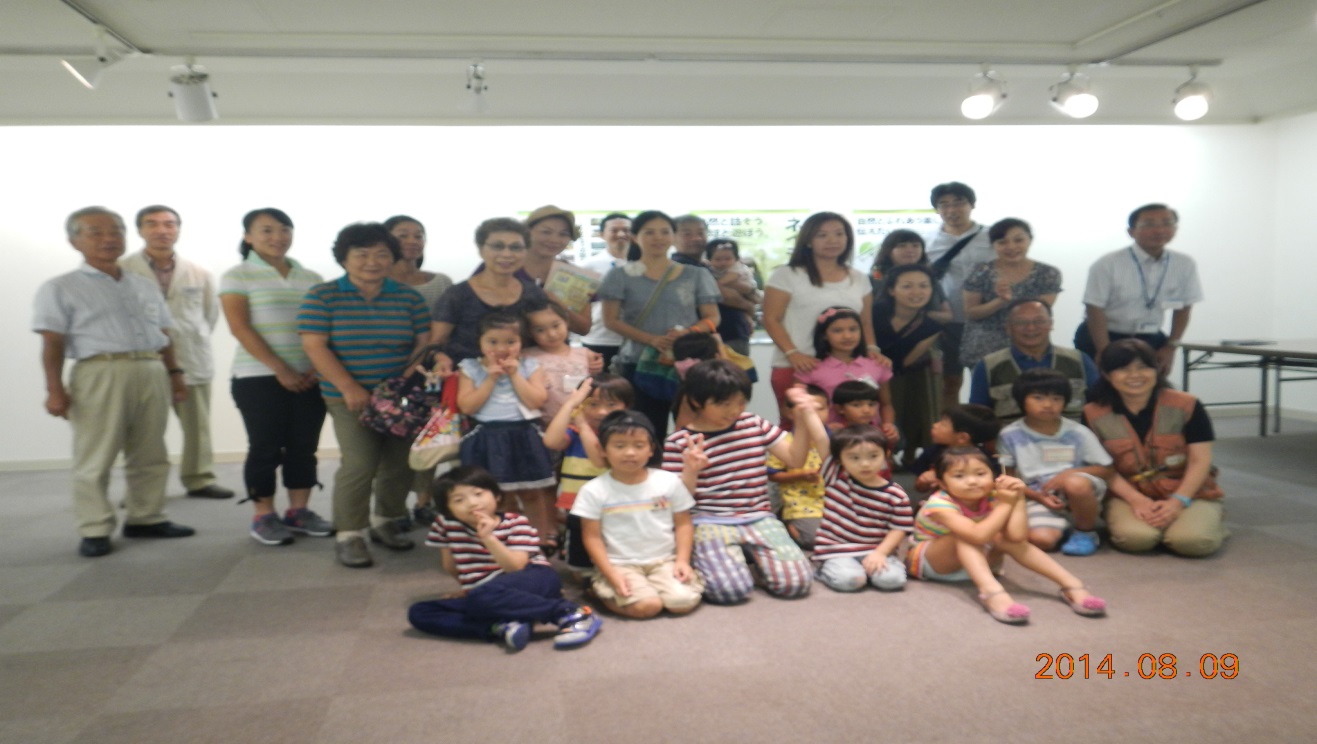 特定非営利活動法人ちば里山センター荏原グループ社会貢献活動支援業務委託執行報告書平成2６年8月１５日株式会社荏原製作所総務統括部　総務室長松井　昭憲　様千葉県袖ケ浦市長浦拓2号580－148特定非営利活動法人ちば里山センター理事長　金親　博榮平成2６年６月１８日付で契約した荏原グループ社会貢献活動支援業務委託について契約約款第2条により、下記の通り報告します。記１　事業期間　平成2６年８月９日(土)１３：３０～１６：００２　参加者　　親子14組　　17名３　開催会場　銀座アートホール2階４　執行状況　第17回荏原グループ世界の子ども環境絵画展の開催にあわせ、子ども向け　　　　　　　環境教育プログラムとしてネイチャーゲームと竹細工教室を開催した。　　　　　　　「ちばの里山から環境学習の環を広げよう！」をテーマに里山の生き物への　　　　　　　興味関心を深めるプログラムと身近な木材利用するプログラムを実施した。　　　　　　　別紙１　資料①　ネイチャーゲーム　　　　　　　　　　　資料②　竹細工教室５　本業務対価について６　その他　　ちば里山新聞第41号（平成2６年9月30日付発行）掲載予定。以上内訳金額役務費（指導料、材料費、備品及び交通費含む）３５，０００円（ふなばしﾈｲﾁｬｰｹﾞｰﾑの会）３５，０００円（NPO法人しろい環境塾）コーディネート代１０，０００円合計８０，０００円